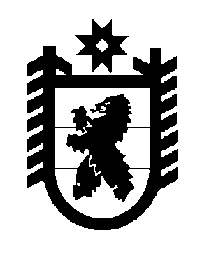 Российская Федерация Республика Карелия    ПРАВИТЕЛЬСТВО РЕСПУБЛИКИ КАРЕЛИЯПОСТАНОВЛЕНИЕот  2 ноября 2017 года № 393-Пг. Петрозаводск О внесении изменений в постановление Правительства Республики Карелия от 22 февраля 2000 года № 44-ППравительство Республики Карелия п о с т а н о в л я е т:Внести в постановление Правительства Республики Карелия 
от 22 февраля 2000 года № 44-П «Об утверждении Положения о порядке передачи имущества, находящегося в государственной собственности Республики Карелия, в аренду и безвозмездное пользование» (Собрание законодательства Республики Карелия, 2000, № 2, ст. 294; 2001, № 5, ст. 656; № 8, ст. 1104; 2002, № 12, ст. 1594; 2003, № 3, ст. 274; 2004, № 4, ст. 425; 2005, № 2, ст. 116; 2006, № 7, ст. 872; 2007, № 3, ст. 348; № 9, ст. 1138; 2008, № 1, 
ст. 35; 2009, № 6, ст. 670; № 9, ст. 1020, 1023; № 12, ст. 1478, 1486; 2010, № 8, ст. 995; № 12, ст. 1708; 2011, № 7, ст. 1091; № 9, ст. 1433; № 12, ст. 2071; 2012, № 4, ст. 677; № 8, ст. 1455; № 12, ст. 2233; 2013, № 5, ст. 811; № 8, ст. 1466; 2014, № 5, ст. 806; № 7, ст. 1305; 2015, № 8, ст. 1538; Официальный интернет-портал правовой информации (www.pravo.gov.ru), 7 июня 2017 года, 
№ 1000201706070006) следующие изменения:1) в пункте 3 слова «Государственный комитет Республики Карелия по управлению государственным имуществом и организации закупок» заменить словами «Министерство имущественных и земельных отношений Республики Карелия»;2) в Положении о  порядке передачи имущества, находящегося в государственной собственности Республики Карелия, в аренду и безвозмездное пользование, утвержденном указанным постановлением:а) абзац первый пункта 1.2 признать утратившим силу;б) в пункте 2.1:в подпункте 2.1.1 слова «Государственный комитет Республики Карелия по управлению государственным имуществом и организации закупок (далее – Комитет)» заменить словами «Министерство имущественных и земельных отношений Республики Карелия (далее – Министерство)»;в подпункте 2.1.2 слово «Комитета» заменить словом «Министерства»;в) в пункте 2.1(1) слово «Комитета» заменить словом «Министерства»;г) в пункте 2.3 слово «Комитетом» заменить словом «Министерством», слово «прикладываются» заменить словом «прилагаются»;д) в пункте 2.4:в абзаце первом слово «Комитетом» заменить словом «Министерством»;абзац третий изложить в следующей редакции:«В состав комиссии входят представители Министерства, Министерства финансов Республики Карелия и Министерства экономического развития и промышленности Республики Карелия. В случае необходимости могут привлекаться представители других органов исполнительной власти Республики Карелия. Состав и положение о комиссии утверждаются Министерством.»;в абзаце девятом слова «Государственным комитетом Республики Карелия по охране объектов культурного наследия» заменить словами «Управлением по охране объектов культурного наследия Республики Карелия (далее – Управление)»;е) в пункте 2.4.1 слово «Комитетом» заменить словом «Министерством»;ж) в пункте 2.5:слово «Комитет» в соответствующем падеже заменить словом «Министерство» в соответствующем падеже;абзац пятый изложить в следующей редакции:«Договор аренды объекта культурного наследия подлежит согласованию с Управлением до согласования его с Министерством. Согласование договора аренды объекта культурного наследия осуществляется Управлением в течение трех дней со дня поступления договора в Управление.»;з) в пункте 2.6.1 слова «Государственный комитет Республики Карелия по охране объектов культурного наследия» заменить словом «Управление»;и) в пункте 2.7 слово «Комитета» заменить словом «Министерства»;к) в пункте 3.1 слово «Комитета» заменить словом «Министерства»;л) в пункте 4.1 слово «Комитетом» заменить словом «Министерством»;м) в пункте 4.10 слово «Комитетом» заменить словом «Министерством»;н) в пункте 4.10.1 слова «Государственным комитетом Республики Карелия по охране объектов культурного наследия» заменить словом «Управлением»;о) в пункте 5.1 слово «Комитет» заменить словом «Министерство»;п) в пункте 5.2 слово «Комитет» заменить словом «Министерство»;р) в пункте 6.1 слово «Комитет» в соответствующем падеже заменить словом «Министерство» в соответствующем падеже;с) в пункте 6.1(1) слово «Комитета» заменить словом «Министерства»;т) приложение № 1 изложить в следующей редакции:«Приложение № 1 к Положениюо порядке передачи имущества,находящегося в государственнойсобственности Республики Карелия,в аренду и безвозмездное пользование Перечень документов, прилагаемых к заявке на получение права аренды имущества без проведения конкурса или аукциона	Для юридических лиц:	заверенные в установленном законодательством Российской Федерации порядке копии учредительных документов;	документ, удостоверяющий права (полномочия) лица на подписание договора аренды.	При подаче заявки от юридического лица, зарегистрированного за пределами Российской Федерации, документы, составленные на иностранном языке, подлежат переводу на русский язык. Верность перевода должна быть удостоверена в установленном законодательством Российской Федерации порядке.	Для индивидуальных предпринимателей и физических лиц: 	копия паспорта или другого документа, удостоверяющего личность заявителя;документ, удостоверяющий права (полномочия) лица на подписание договора аренды.Заявитель вправе по собственной инициативе представить:копию свидетельства о государственной регистрации физического лица в качестве индивидуального предпринимателя (для индивидуальных предпринимателей), копию свидетельства о государственной регистрации юридического лица (для юридических лиц);справку налоговых органов о наличии расчетных и других счетов в банках.».
           Глава Республики Карелия                                                                А.О. Парфенчиков